НАРУЧИЛАЦКЛИНИЧКИ  ЦЕНТАР ВОЈВОДИНЕул. Хајдук Вељкова бр. 1, Нови Сад(www.kcv.rs)ОБАВЕШТЕЊЕ О ЗАКЉУЧЕНОМ УГОВОРУ У ПОСТУПКУ ЈАВНЕ НАБАВКЕ БРОЈ 151-19-O за партију бр. 4Врста наручиоца: ЗДРАВСТВОВрста предмета: Опис предмета набавке, назив и ознака из општег речника набавке: Набавка лабораторијског потрошног материјала за потребе Центра за лабораторијску медицину Клиничког центра Војводине33140000  -  медицински потрошни материјалУговорена вредност: без ПДВ-а 140.160,00  динара, односно 168.192,00 динара са ПДВ-ом.Критеријум за доделу уговора: најнижа понуђена ценаБрој примљених понуда: 1Понуђена цена: Највиша: 140.160,00  динараНајнижа: 140.160,00  динараПонуђена цена код прихваљивих понуда:Највиша: 140.160,00  динараНајнижа: 140.160,00  динараДатум доношења одлуке о додели уговора: 09.07.2019.Датум закључења уговора: 01.08.2019.Основни подаци о добављачу:Заједничка понуда „Alfa genetics“ д.о.о. ул. Цвијићева бр. 128/3, Београд  и „Alfatrade Enterprise“ д.о.о. ул. Рачкога бр. 1A, БеоградПериод важења уговора: до дана у којем добављач у целости испоручи наручиоцу добра, односно најдуже годину дана.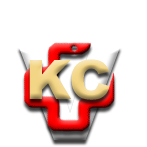 КЛИНИЧКИ ЦЕНТАР ВОЈВОДИНЕАутономна покрајина Војводина, Република СрбијаХајдук Вељкова 1, 21000 Нови Сад,т: +381 21/484 3 484 e-адреса: uprava@kcv.rswww.kcv.rs